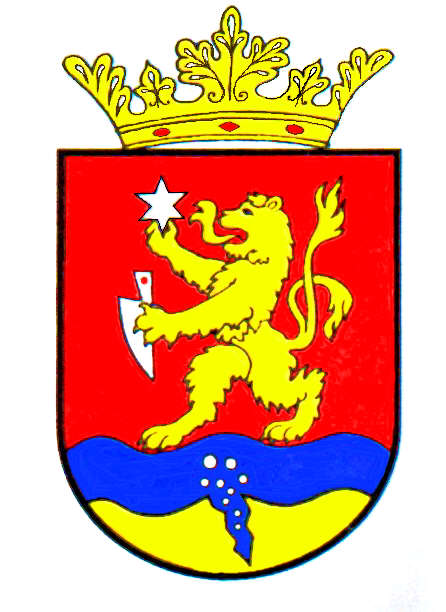   P O L G Á R M E S T E R           RÉPCELAKMeghívóRépcelak Város Önkormányzatának Képviselő-testülete 2021. szeptember 30-án, csütörtökön 17.00 órakor ülést tart, melyre tisztelettel meghívom.Az ülés helye: Répcelaki Közös Önkormányzati Hivatal Tanácskozó teremAz 1-13. és 16-17. napirendi pontok anyagát csatoltan megküldöm, a 14-15. napirendi pontok szóbeli előterjesztés alapján kerülnek megtárgyalásra.  Répcelak, 2021. szeptember 23.  Szabó József 	   							              polgármester          Napirend          NapirendElőadó:Beszámoló a Répcelaki Bölcsőde és Idősek Klubja működéséről, tevékenységérőlLászlóné Moór LillaintézményvezetőAz adóbevételek alakulásaSzabó-Kósa Máriaadóosztály vezetőTájékoztató az ívóvíz minőségi program, illetve a szennyvíztelep és csatornahálózat rekonstrukció munkálatainak állásárólSzabó JózsefpolgármesterVasivíz Zrt. munkatársa2021. évi felújítások, beruházások állásaSzabó JózsefpolgármesterA lakások és helyiségek bérletéről szóló önkormányzati rendelet és a rendelettel együtt kezelt függelék módosításaSzabó JózsefpolgármesterA fiatal házasok otthona működéséről szóló önkormányzati rendelet felülvizsgálata és módosításaSzabó JózsefpolgármesterA Sárvár Térsége Többcélú Kistérségi Társulás által nyújtott gyermekjóléti szolgáltatásról szóló önkormányzati rendelet elfogadásaSzabó JózsefpolgármesterAz Önkormányzat 2021. évi költségvetéséről szóló önkormányzati rendelet módosításaSzabó JózsefpolgármesterAz anyakönyvi szolgáltatások helyi szabályairól szóló önkormányzati rendelet módosításaSzabó JózsefpolgármesterRépcelak, Ifjúság u. 1/B. lépcsőház 1. emelet 2. szám alatti önkormányzati bérlakás szociális körülmények alapján történő bérbeadásához pályázat kiírásaSzabó JózsefpolgármesterRépcelak, Arany János utca 1/B. 1. emelet 2.szám alatti önkormányzati bérlakás piaci alapon történő bérbeadásához licittárgyalás kiírásához döntésSzabó JózsefpolgármesterPályázat kiírása fiatal házasok otthona bérleti jogviszonyára (Ifjúság utca 8. B. lph. 1. em. 4.) Szabó JózsefpolgármesterMegállapodás módosítása végleges pénzeszköz átadásrólSzabó JózsefpolgármesterDöntés filagória létesítéséről a Kossuth Lajos utcában Szabó JózsefpolgármesterRépce-part bukó környékének szabadidős célú hasznosításaSzabó JózsefpolgármesterDöntés Répcelak, Bartók Béla utca 35. szám alatti ingatlan ügyébenSzabó JózsefpolgármesterEvangélikus egyház kérelmeSzabó Józsefpolgármester